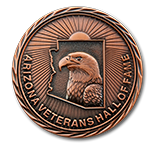 FLAGS FOR FAMILIES HONORS PROGRAMThe Arizona Veterans Hall of Fame Society provides a citation and an encased and engraved Arizona Flag to the family of a Society members at their funeral, celebration of life, or memorial event. A member of the Society will attend the event and make the presentation to surviving family members. Please complete the following information to assist in facilitating this presentation.NAME:___________________________________________  Class of ___________E-MAIL:_____________________________________________________________PHONE:_____________________________________________________________Contact Person # 1:NAME:________________________________   Relationship:____________________E MAIL: _______________________________________________________________PHONE:_______________________________________________________________Contact Person # 2:NAME:_______________________________   Relationship:_____________________E MAIL: _______________________________________________________________PHONE:_______________________________________________________________Please check one:        I wish to have my family participate in the Flags for Families Honors Program.       Do not contact my family.SIGNATURE:______________________________     DATE:_____________________Please place the attached AVHOFS Flags for Families Honors Program Information sheet with your estate documents and advise your family of your wishes.